Entrainement au contrôle sur les vecteursExercice 1	Soit  A, B et C trois points non alignés.1) Placez D tel que  2) Quelle est la nature du quadrilatère ABDC ? Soit O le point d’intersection de [AD] et [BC].  E le point vérifiant. 3) Déterminer les coordonnées de tous les points dans le repère (A ;)4) Prouvez que J, le point tel que , est le milieu de [AC] 5) Déterminez les coordonnées F le symétrique de D par rapport à B, en utilisant celles de D et de B6) que peut on dire du quadrilatère ABEF ?Exercice 2	Soit  A, B et C trois points de coordonnées respectives (1 ;-3) ;  (-1 ;-2) ; (1 ;2).Déterminer la nature du triangle ABCExercice 3	Soit  A, B et C trois points de coordonnées respectives ;; dans un repère 1) Soit I le milieu de [AB] en déduire les coordonnées de I en fonction de celles de A et B.2) Que représente la droite (CI) pour le triangle  ABC3) Soit G le centre de gravité de ABC, prouvez que 4) En déduire une démonstration de la formule du cours  donnant les coordonnées de G en fonction de celle de A, B et C.5) Que vaut   ?Correction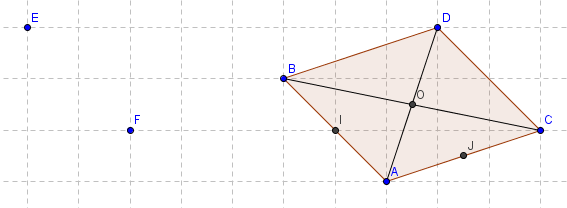 Exercice 12)  	Donc 	Donc Donc  donc  donc ABDC est un parallélogramme.3) on a A(0 ;0), B(1 ;0) et C(0 ;1) par définition du repère (A ;) donc D (1 ;1)Les parallélogrammes ont leurs diagonales qui se coupent en leur milieu donc O est le milieu de [AD] ;donc  donc O(0,5 ;0,5) donc E(2 ;-1)4)   donc  Or O étant le milieu de [AD] on a  et donc : donc J est le milieu de [AC], et J(0 ;0,5).5) On sait que F le symétrique de D par rapport à B donc B est le milieu de [FD], donc  donc  or deux vecteurs sont égaux si et seulement si leurs coordonnées sont égales don on a (1-1) =  et 0-1= donc  et 6) on sait que   de plus   donc  ainsi on a  donc ABEF est un parallélogramme. Exercice 2AB= 	AC=CB=On a donc AC²=AB²+CB² donc d’après la réciproque du théorème de Pythagore on peut affirmer que le triangle est rectangle en B.Exercice 3Soit  A, B et C trois points de coordonnées respectives ;; dans un repère 1) I			2) la droite (CI) est la médiane issue de C pour le triangle ABC.3) Soit G le centre de gravité de ABC, donc d’après le cours de 4ème on a G qui est sur toutes les médianes donc sur (CI) et en plus elle sera au deux tiers en partant du sommet, ainsi 4) On veut les coordonnées de G on peut les obtenir en trouvant les coordonnées du vecteur .   on a  donc  donc  et  donc   donc 		Donc G5) On sait que  donc   de plus on a : et  donc  (les coordonnées s’annulent)